https://www.researchgate.net/publication/366905599_Efficacy_of_Different_Training_Capsules_on_Selected_Cardio_Respiratory_Parameters_and_Performance_Variables_in_Adolescent_Female_Basketball_Players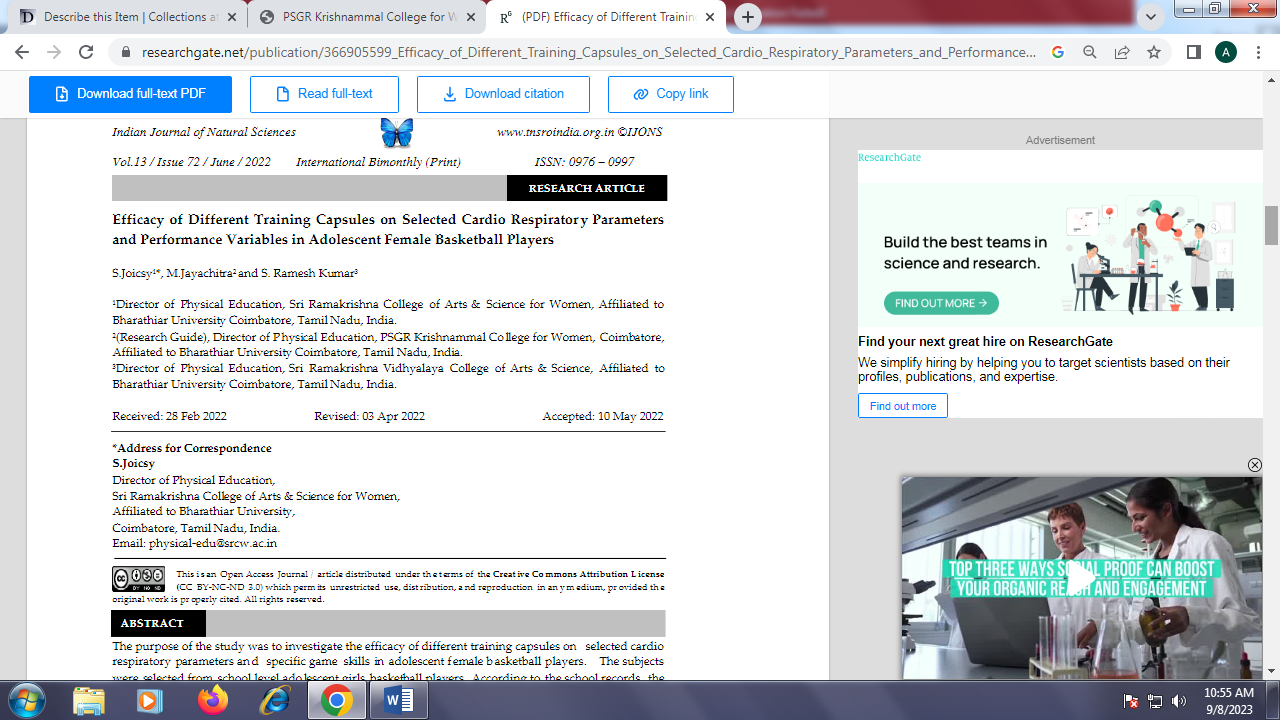 